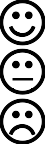 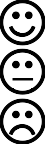 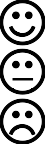 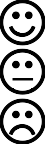 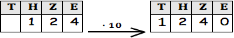 Standortbestimmung Baustein N6 AПозициониране – елемент N6 AName/ Име:  	___Datum/ Дата:   	___Kann ich sicher mit Stufenzahlen multiplizieren und dividieren ?Мога ли добре да умножавам и деля с кръгли числа?Kann ich sicher mit Stufenzahlen multiplizieren und dividieren ?Мога ли добре да умножавам и деля с кръгли числа?Kann ich sicher mit Stufenzahlen multiplizieren und dividieren ?Мога ли добре да умножавам и деля с кръгли числа?1Mit 10 multiplizierenУмножение с 101)	37 ∙ 10 =	2)	10 ∙ 358 =	2Durch 10 dividierenДеление на 101)	630 : 10 =	2)	30 630 : 10 =	3Mit 100 und 1000 multiplizieren und dividierenУмножение и деление с 100 и 1000Mit 100 und 1000 multiplizieren und dividierenУмножение и деление с 100 и 10001)	37 ∙ 100 =	2)	37 ∙ 1000 =	4Multiplikation und DivisionУмножение и деление1)	20 ∙ 30 =	2)	50 ∙ 600 =	3)	250 : 5 =	4)	2000 : 5 =	